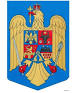 JUDEŢUL BRAŞOVCOMUNA AUGUSTINStr. Lungă nr. 238, AUGUSTIN, cod 507151, Tel/fax: 0374-279816www.primariaaugustin.ro,    E-mail: primariaaugustin@yahoo.com                                                                                               Avizat pentru legalitate                                                                                               Secretar general U.A.T                                                                                             Garcea Gheorghe Mircea                                              PROIECT DE HOTĂRÂRE                                                 Nr. 51 din 24.10. 2023privind alegerea preşedintelui de şedinţă al Consiliului local  pentrulunile OCTOMBRIE, NOIEMBRIE,DECEMBRIE  2023Având în vedere : - Referatul de aprobare la Proiectul de hotărâre inițiat de către primarul comunei Augustin  înregistrat sub nr.2587/24.10.2023, privind alegerea preşedintelui de şedinţă al Consiliului local  pentru lunile iulie,august,septembrie  2023; - Raportul de specialitate nr. 2588/24.10.2023, întocmit de către secretarul general U.A.T.      	   Potrivit prevederilor:- art.  123 alin.(1) din   Ordonanţa de Urgenţă nr.57 privind Codul  administrative- în conformitate cu dispoziţiile art. 6 din  Legea nr. 52/2003 – privind transparenţa decizională în administraţia publică - având in vedere  -  art.129 alin (1), alin. (4), lit. „a” , precum si în temeiul  art.139 ,alin(3), lit a) din  Ordonanţa de Urgenţă nr.57 privind Codul  administrativ;În temeiul art. 196 alin(1) lit.,,a” din  Ordonanţa de Urgenţă nr.57 privind Codul  administrativHOTĂRĂȘTE:  	Art.1 -   Se alege preşedinte de şedinţă al Consiliului local pentru lunile  octombrie,noiembrie,decembrie  2023 pe dl/d-na consilier _____________________ , care va conduce şedinţele Consiliului local şi va semna hotărârile adoptate de acesta.         Art.2 - De ducerea la îndeplinire a prezentei hotărâri răspunde secretarul comunei. INIŢIATORPRIMAR       Porumb Sebastian NicolaeJUDEŢUL BRAŞOVCOMUNA AUGUSTINStr. Lungă nr. 238, AUGUSTIN, cod 507151, Tel/fax: 0374-279816www.primariaaugustin.ro,    E-mail: primariaaugustin@yahoo.comNr. 2587/24.10.2023REFERAT DE APROBAREprivind alegerea preşedintelui de şedinţă al Consiliului local  pentrulunile OCTOMBRIE, NOIEMBRIE,DECEMBRIE  2023În conformitate cu O.U.G. nr. 57/2019 privind Codul administrativ, cu modificările și completările ulterioare, şedinţele consiliului local sunt conduse de un preşedinte de şedinţă, ales pentru o perioadă de cel mult 3 luni, cu votul deschis al majorităţii consilierilor în funcţie. Preşedintele de şedinţă exercită atribuțiile prevăzute la art. 123, alin. 4 din O.U.G. nr. 57/2019 privind Codul administrativ. Întrucât mandatul încredinţat domnului consilier local Bortă Gheorghe  pentru o perioadă de 3 luni expiră cu prilejul actualei şedinţe, propun alegerea domnului/doamnei  consilier ___________             în calitate de preşedinte de şedinţă al Consiliului Local al Comunei Augustin  pentru perioada octombrie,noiembrie,decembrie  2023.Proiectul de hotărâre împreună cu întreaga documentație va fi supus spre dezbatere și aprobare Consiliului Local al Comunei AugustinP R I M A R,Porumb Sebastian-NicolaeJUDEŢUL BRAŞOVCOMUNA AUGUSTINStr. Lungă nr. 238, AUGUSTIN, cod 507151, Tel/fax: 0374-279816www.primariaaugustin.ro,    E-mail: primariaaugustin@yahoo.comNr. 2588/24.10.2023RAPORT DE SPECIALITATEprivind alegerea preşedintelui de şedinţă al Consiliului local  pentrulunile OCTOMBRIE, NOIEMBRIE,DECEMBRIE  2023Potrivit O.U.G. nr. 57/2019 privind Codul administrativ, cu modificările și completările ulterioare, art. 123, aplicabil în speță, şedinţele consiliului local sunt conduse de un preşedinte de şedinţă. Preşedintele de şedinţă se alege dintre membrii consiliului local, prin votul deschis al majorităţii consilierilor în funcţie, pentru o perioadă de cel mult 3 luni, calitate în care va conduce şedinţele consiliului şi va semna hotărârile adoptate şi procesul verbal al şedinţei. Cu prilejul actualei şedinţei ordinare expiră mandatul de preşedinte de şedinţă încredinţat domnului consilier local Bortă Gheorghe. Faţă de această situaţie este necesară alegerea altui preşedinte de şedinţă pentru perioada iulie,august,septembrie  2023. Secretar general comunăGarcea Gheorghe MirceaJUDEŢUL BRAŞOVCONSILIUL LOCAL AL COMUNEI AUGUSTINStr. Lungă nr. 238, AUGUSTIN, cod 507151, Tel/fax: 0374-279816www.primariaaugustin.ro,    E-mail: primariaaugustin@yahoo.com__________________________________________________________HOTĂRÂREA Nr. ........ din ............2023privind alegerea preşedintelui de şedinţă al Consiliului local  pentrulunile OCTOMBRIE, NOIEMBRIE,DECEMBRIE  2023Consiliul Local al Comunei Augustin, judeţul Brașov, întrunit în ședința ordinară din data de .............2023 în  ședință ordinară; Având în vedere : - Referatul de aprobare la proiectul de hotărâre inițiat de către primarul comunei Augustin  înregistrat sub nr. ..............2023, privind alegerea preşedintelui de şedinţă al Consiliului local  pentru lunile OCTOMBRIE, NOIEMBRIE,DECEMBRIE  2023- Raportul de specialitate nr. 1769/18.07.2023, întocmit de către Secretarul general U.A.T.  din cadrul aparatului de specialitate al primarului comunei Augustin; - Raportul de avizare al comisiei de specialitate din Consiliul Local Augustin   Potrivit prevederilor:- art.  123 alin.(1) din   Ordonanţa de Urgenţă nr.57 privind Codul  administrativ-  în baza Raportului de avizare al Comisiei de specialitate a Consiliului local ;- în conformitate cu dispoziţiile art. 6 din  Legea nr. 52/2003 – privind transparenţa decizională în administraţia publică- având in vedere  -  art.129 alin (1), alin. (4), lit. „a” , precum si în temeiul  art.139 ,alin(3), lit a) din  Ordonanţa de Urgenţă nr.57 privind Codul  administrativ;În temeiul art. 196 alin(1) lit.,,a” din  Ordonanţa de Urgenţă nr.57 privind Codul  administrativHOTĂRĂȘTE: Art.1 -   Se alege preşedinte de şedinţă al Consiliului local pentru lunile OCTOMBRIE, NOIEMBRIE,DECEMBRIE  2023 dl consilier ..........., care va conduce şedinţele Consiliului local şi va semna hotărârile adoptate de acesta. Art.2 - De ducerea la îndeplinire a prezentei hotărâri răspunde secretarul general al comunei Art.3 - Prezenta hotărâre poate fi contestată conform prevederilor Legii nr 544/2004 privind contenciosul administrativ, cu modificările și completările ulterioare.  Art. 4. Hotărârea se comunică : primarului comunei Augustin, compartimentelor de specialitate din cadrul Primăriei comunei Augustin , Instituției Prefectului – județul Brașov. Președinte de ședință                                             Secretar general comună                                                                 ...................................................................................Garcea Gheorghe Mircea*Adoptată cu11voturi pentru, 0 împotrivă , 0 abținere